第一单元测试卷（A卷基础篇）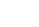 （测试时间：100分钟满分：100分）一、积累与运用。（28分）1.下面加点字注音完全正确的一项是（   ）（3分）A．山朗润（rùn）起来了，水涨（zhàng）起来了，太阳有脸红起来了。B．就是这点儿幻想不想一时实现，他们也不并不着（zhuó）急，因为有这样的慈善的冬天，干啥（shá）还希望别的呢！C．山上的矮松越发的青黑，树尖上顶着一髻（jié）儿白花，好像日本看（kān）护妇。D．呼吸变得畅（chàng）快，空气里像有无数芳甜的果子，在诱（yòu）惑着鼻子和嘴唇。2.下列各句中，加点的成语使用不正确的一项是（   ）（3分）A．春天来了，小芳和哥哥小明都打扮得花枝招展的，跟着爸爸妈妈去郊游。B．同学们，一年之计在于春。我们正当青春年少，要珍惜这大好时光，努力学习吧！C．你说话和气一点行不行？老是这样咄咄逼人，谁还愿意跟你交流呢？D．这鬼天气，淅淅沥沥的雨还停不停？3.下列句子中，没有语病的一句是（   ）（3分）A．9月10日，大约一百名左右的教师参加了庆祝教师节活动。B．通过开展禁毒宣传活动，使我们进一步认识了毒品的危害性。C．他的语文成绩不仅在全校很突出，而且在我们班也名列前茅。D．为了规范义务教育阶段的招生行为，成都市教育局严禁公办学校招收择校生。4.依次填入下面横线处的词语，最恰当的一项是（   ）（3分）生活是一部百科全书，你     用心去钻研，     会领会其中的真谛。生活是一片     的原野，你不应该只想着花前散心，月下漫步，还要时刻准备着狂风横刮，暴雨如注。相信通过顽强的奋斗，你一定能在生活的原野上     到幸福的花朵。A．只有 才 广博 采摘       B．即使 也 广博 采摘C．只有 才 广袤 采撷       D．即使 也 广袤 采撷5.下面对诗歌理解和分析不够准确的一项是（   ）（3分）A．曹操《观沧海》中的“幸甚至哉，歌以咏志”的意思是“真是幸运极了，我用歌唱来表达自己的思想感情。”这两句诗紧承上面的诗句，真切地写出了作者能够在碍石山观沧海的庆幸和豪迈情感。B．李白《闻王昌齡左迁龙标遥有此寄》中的“我寄愁心与明月，随君直到夜郎西”的意思是“让我把为你而忧愁的心托付给天上的明月吧，伴随着你一直走到那夜郎以西！”这两句诗既有对老友恳切的思念，也有热诚的关怀。C．王湾《次北固山下》中的“海日生残夜，江春入旧年”的意思是“夜幕还没有褪尽，旭日已在江上冉冉升起；还在旧年时分，江南已有了春天的气息”，不仅写景逼真，叙事确切，而且表现出具有普遍意义的生活真理，给人以乐观、积极、向上的艺术鼓舞力量。D．马致远《天净沙·秋思》中的“夕阳西下，断肠人在天涯”的意思是“夕阳已经西边落下，游子还漂泊在异乡，不知哪里是他的归宿呀”，一句“夕阳西下”加深了悲凉有气氛，“断肠人在天涯”完美地表现了漂泊天涯的旅人有愁思。6.对下面句子的朗读节奏划分有误的一项是（   ）（3分）A．日月/之行，若出/其中；星汉/灿烂，若出/其里。B．我寄/愁心与明/月，随君/直到/夜郎/西。C．潮平/两岸/阔，风正/一帆/悬。D．枯藤/老树/昏鸦，小桥/流水/人家，古道/西风/瘦马。7.阅读下面文段，回答问题。（4分）美猴王来到灵台方寸山，他的师父菩提祖师为他取了姓名，为此，他高兴得很。学艺成功荣归故里，这里虽然各种兵器样样齐全，却没有一件让他称心。于是，四老猴对他说：“我们这铁板桥下，水通东海龙宫，大王若肯下去，寻着老龙王，问他要件甚么兵器，却不称心？”美猴王闻言甚喜道“等我去来。……”菩提祖师给美猴王取了什么姓名？请简述美猴王到东海龙宫取兵器的过程。（70字左右）8.语文综合性学习。（6分）莫言简介：莫言（1955年2月17日—），原名管谟业，生于山东高密县，中国当代著名作家。他自1980年代中以一系列乡土作品崛起，充满着“怀乡”以及“怨乡”的复杂情感，被归类为“寻根文学”作家。其作品深受魔幻现实主义影响，写的是一出出发生在山东高密东北乡的“传奇”。莫言是2012年诺贝尔文学奖得主，是我国第一位本土作家获得此项大奖。莫言作品：著有《红高粱》（张艺谋成名电影《红高粱》原著）、《檀香刑》、《生死疲劳》、《丰乳肥臀》、《透明的红萝卜》、《四十一炮》、《酒国》等。
（1）请你用精美的语言给他发个短信表示祝贺。（2分）
（2）有人评析，他作品里有水浒英雄的豪爽、农村土地的淳朴、土匪强盗的野性，还有魔幻、原始甚至愚昧。请你根据文学语感选出下列句子跟莫言作品不吻合的一项（ ）（2分）A．一百多亩的野高粱，风一吹，呼啦啦地响。B．一仰脖子，咕嘟咕嘟灌下一碗烧酒。C．纤纤柳丝，轻轻抚着溪边小石桥。D．他光着头，穿个肥厚的大裆棉裤，吃凉馒头就着大葱。（3）莫言曾到宁海广德寺游览，寺内宝塔是古建筑，夜晚明月辉映，古塔玲珑，佛光普照，游人香客，善良男女，呈现一片古典又现代的繁华景象。莫言当即为宝塔撰写一对联，上联：明月辉映玲珑塔；请你对出下联：     善良人。（2分）二、阅读理解。（32分）（一）阅读下面的文章，完成下列小题。（16分）从春天出发①风，暖起来了，云，轻起来了。雨也变得轻盈，像温柔的手指，抚到哪里，哪里就绿了。草色遥看近却无的，奇妙就在这里。你追着一片绿色去，那些毛绒绒约绿，多像雏鸡身上的毛啊。可是，等你到了近前，突然发现，它不见了。你一抬眼，却又看见它在远处绿着，一堆儿一堆儿约，冲你挤眉弄眼。春天的绿，原是个调皮的小伙伴，在跟你捉迷藏呢，而你知道，春天，真的来了。②那么，我们出发吧，从春天出发。③先去问候一下河边的柳。“碧玉妆成一树高，万条垂下绿丝绦”，真的是这样啊，你须微仰了头，看它们在春风里舞蹁跹，毫无疑问，柳是春天最美的使者，它一抬胳膊，燕子飞来了，它一扭腰肢，光秃秃的枝条上，就爬满翠色的希望。采下一枝柳吧，装进我们的行囊，在春天，我们学会收藏希望。④去问候一些花儿。桃花、梨花、菜花，它们偷了春天的颜料，把自己装扮得鲜艳明媚。粉红，莹白，鹅黄，晃花人们的眼。河边的小野花们，也不让春天，它们在春风里，争相张开了笑脸，星星点点。它们没有桃花的艳，没有梨花的白，没有菜花的恢宏，可是，它们也一样开出生命的美丽。万紫千红总是春呢，它们一样是春的主人。摘下一朵小野花吧，装进我们的行囊，在春天，我们学会收藏美丽。⑤去问候一些小生灵。蜜蜂、蝴蝶、蟋蟀……一个冬天过去了，它们过得好吗？侧耳倾听，我们会听到它们拨动泥土的声音，它们就要出来了，带着它们的歌声。那好，就让我们静静坐一会吧，坐在小河边，坐在山坡旁，或者，就坐在一棵树下，等待着那些歌声响起，那些来自大自然的声音，美妙，纯洁，是天籁之音。用心记下那些旋律吧、放进我们的行囊，在春天，我们学会收藏歌声。⑥去问候飘荡的春风。“惟春风最相惜、殷勤更向手中吹”，其实，它何止是吹在手中？它是吹在心里面。于是，草绿了，花开了，人的脸上，荡起微笑。严冬终于过去了，所有的生命，在春风里欣欣向荣。请与春风相握吧，在春天，我们学会感恩与珍惜。⑦去问候一些种子。葵花，玉米，棉花……那些香香的种子，它们的身体里，积蓄着阳光和梦想。泥土的怀抱，已变得湿润柔软，它们迫不及待地扑进泥土里，那里，很快会生长出一片葳蕤（wēi ruí）。而到了夏秋，会有果实累累的喜悦。⑧只有在春天种下梦想，才能在夏秋收获。那么，让我们学会播种吧，在春天，跟着一粒种子一起成长。9.文中第③段用到“问候”一词，请联系语段，说说它的含义及作用。（3分）10.第②段在全文中有什么作用？（4分）11.请根据要求赏析句子。（4分）
（1）从修辞的角度赏析第③段的画线句子。（2分）
（2）从表现手法的角度赏析第④段的画线句子。（2分）12.请结合文章内容理解第⑧段的含义。（5分）（二）阅读下面的文言文，完成下列小题。（10分）任末苦学任末①年十四时，负笈②从师，不惧险阻。每言：“人若不学，则何以成？”或依林木之下，编茅为庵③，削荆④为笔，刻树汁为墨。夜则映星月而读，暗则缕麻蒿⑤以自照。观书有会意者，题其衣裳，以记其事。门徒悦其勤学，常以净衣易之。临终诫曰：“夫人好学，虽死犹存；不学者，虽存，谓之行尸走肉耳！”（选自王嘉《拾遗记》）【注释】①任末：东汉蜀郡人。②芨（jí）：书箱。③庵：茅草小屋。④荆：灌木名。⑤麻蒿：植物名称，点燃后可照明。13.下列句子中加点词的解释，不正确的一项是（  ）（3分）A．负笈从师（负：背）B．或依林木之下（或：有时）C．门徒悦其勤学（悦：为……感到高兴）D．虽死犹存（虽：虽然）14.用现代汉语翻译文中画线的句子。（4分）
（1）人若不学，则何以成？（2分）
（2）观书有会意处，题其衣裳，以记其事。（2分）
15.读了这篇短文，你有何感想？请简要回答。（3分）（三）阅读《经行岚州》，完成下列小题。（6分）经行岚州杜审言北地春光晚，边城气候寒。往来花不发，新旧雪仍残。水作琴中听，山疑画里看。自惊牵远役，艰险促征鞍。16.诗人两次经过岚州的季节是__________；岚州的气候特点是_________。（2分）17.颈联“水作琴中听，山疑画里看”广受后世称道，请赏析这一联的精妙之处。（至少从两个角度赏析）（4分）三、任务型写作。（10分）18.口语交际。（10分）小明的父亲为爷爷的九十大寿准备了很多烟花爆竹。小明劝阻父亲不要放烟花，以免造成环境污染。可父亲说：“爷爷九十岁生日值得庆贺，为此设宴请客，多放烟花表示孝道。”如果你是小明，请从“孝道”和“环保”的角度劝阻父亲（50字以内，语言得体）。四、写作。（30分）19.在这五彩斑斓的世界里，我们每个人都拥有着一个快乐而难忘的童年。在我们童年的成长之路里，有大方洒脱不求回报的快乐，有帮助同学不断进步的快乐，有……正是这些快乐，伴随着我的成长之路，使我的童年多姿多彩！请以“多彩的童年生活”为话题，自拟题目，写一篇不少于600字的记叙文。 